ОГКОУ Ивановский детский дом «Звездный»Сценарий конкурсно-игровой программы, посвященного 23 февраля «А- ты, баты шли солдаты»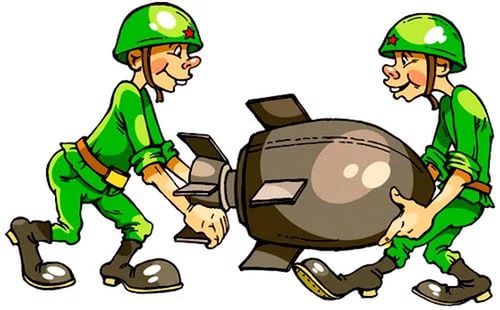 Разработал и провел воспитатель:Воронина Евгения ЕвгеньевнаИваново, 2017Дата проведения: 23.02.2017Время и место проведения: 15.00 часов, спортивная площадка во дворе.Продолжительность: 45 минутАтрибуты: спортивный инвентарь.Возраст воспитанников: 7 – 14 лет.Цель:Приобщение к здоровому образу жизни.Задачи:создать праздничное спортивное настроение;развивать внимание, ловкость, быстроту, спортивные качества;воспитывать дух патриотизма среди молодежи;воспитание уважительного отношения друг к другу.Ход конкурсно-игровой программы:Ведущий: Добрый день, дорогие друзья! Мы собрались сегодня с вами на конкурсно-игровую игру «А-ты, баты шли солдаты», посвященный Дню Защитнику Отечества. День защитника Отечества – это государственный праздник, традиции которого уходят корнями в далекое прошлое.Ведущий: Солдат это отважный, смелый человек, который носит форму. Солдатом в наши дни называют человека, готового на подвиг и самопожертвование ради спасения другого человека. Солдат тот, кто умеет держать данное слово, кто вежлив, правдив, кто может заступиться за слабого и прийти на помощь человеку, попавшему в беду. Это тот человек, у которого доброе сердце, но отважное. А чтобы стать солдатом, нужно пройти специальную подготовку.Ведущий: Сегодня на нашей игре нашим солдатам предстоит продемонстрировать воспитанность, культуру, быстроту реакции, ловкость и сплоченность своей команды. Наши команды будут оспаривать звание «Солдаты XXI века».Попрошу солдат познакомиться с условиями конкурсно-игровой программы:За победу в каждом испытании начисляются баллы. Баллы можно получить и за правильный ответ, и за помощь товарищу. Жюри может и отнимать баллы за неуважительное отношение к сопернику, жюри. Можно получить дополнительные баллы за волю к победе, за самоотверженность, за благородство, за смелость, за быстроту и т.д.Главное не забудьте, что ИГРА – это развлечение, заряд хорошего настроения, проверка сил, дружеское соревнование. Желаю Вам Удачи!Дети делятся на две команды.Ведущий: Итак, мы представляем команды.Первая команда «Защитники»:Джафаров ИсмаилБелов ИванГолубева НатальяЯвтуховский ЯрославОловяшников РоманБасова АнастасияОрлова НастяВторая команда «БТР»:Бабаев ИванБелов НиколайЯвтуховская КсюшаАнтипова КристинаЛарин КонстантинПавлова АнгелинаВойтенко ГеоргийВедущий: А, оценивать вас будет наше компетентное жюри.Луковкин Данил – воспитанник детского дома;Додонов Максим – воспитанник детского дома. Ведущий: Конкурсно-игровую программу объявляю открытой! Конкурс «Мозговой штурм» (конкурс-разминка)Ведущий: Солдат должен быть не только сильным, но и умным, уметь проявлять смекалку. И первый наш этап «Знатоки». Каждой команде по очереди я буду задавать вопрос, команда, внимательно выслушав вопрос должна посовещаться и дружно ответить. За каждый правильный ответ команда получает 1 балл.Из какого предмета можно сварить кашу?(Ответ: из топора)Что излечит от семи недуг?(Ответ: лук)Что общего между деревьями и винтовкой?(Ответ: ствол)Как называется ребёнок-подросток, изучающий морское дело?(Ответ: юнга)Исход битвы в нашу пользу.(Ответ: победа)То, чем солдат думает и из чего он ест.(Ответ: котелок)«Тяжело в учении…».(Ответ: легко в бою)Он может, жажду утолитьИ двери дома отворить.(Ответ: ключ)За нее и «помереть совсем не страшно…»(Ответ: родина)  Большой морской начальник.(Ответ: адмирал)Ведущий: Наш конкурс окончен. Ребята, Вы молодцы, хорошо справились с первым заданием!Конкурс «Самый быстрый»Ведущий: Сейчас мы узнаем какие наши солдаты быстрые и внимательные, ловкие. Задание: Пробежать до флажка взять шарик и вернуться к команде отдать следующему члену команды, который берет шарик бежит к флажку и кладет его обратно и т.д.Во время конкурса звучит военная песня.Ведущий: Слово предоставляется жюри для подведения итогов первого конкурса «Мозговой штурм».Слово Жюри.Конкурс «Гранатомёт»Ведущий: Если нету автомата, не беда в руках граната             Если каждый попадёт, враг к столице не пройдёт.Ведущий: Каждый солдат должен метко стрелять. Вот сейчас мы и проверим, как наши солдаты справятся с заданием. У каждой команды по 7 шаров. Необходимо попасть в кеглю. За каждое попадание по кегле команда получает – 1 балл.Во время конкурса звучит веселая песня.Ведущий: Слово предоставляется мужественному жюри для подведения итогов конкурса «Самый быстрый»Слово Жюри.Конкурс «Переправа, переправа – берег левый, берег правый»Ведущий: Каждый солдат должен быть не только быстрым, умным, метким, но и обладать таким качеством, как придти на помощь товарищу доказывая свою добродетель. И следующий наш конкурс «Переправа».Сейчас каждый член команды будет друг другу помогать. Один член команды берет на закорки другого игрока и несет его до флажка. Тот который сидел на закорках возвращается к команде и берет следующего участника и несет к флажку и т.д. Выигрывает та команда, которая переправиться на другой берег быстрее всех. Данный конкурс оценивается в 5 баллов.Во время конкурса звучит военная песня.Ведущий: Слово предоставляется жюри для подведения итогов конкурса «Гранатомёт».Слово ЖюриКонкурс «Саперы»Ведущий: А теперь, бойцы, проверим вас на ловкость и аккуратность. Сейчас нашим доблестным солдатам предстоит пройти минное поле. Для этого у Вас в руках будут клюшки и шарики, с помощью них вы будете проходит зигзагом вокруг кеглей, не задевая их. Задев кеглю Вы подорвете себя. Выиграет та команда, которая сохранит больше членов своей команды. Конкурс оценивается в 10 баллов.Во время конкурса звучит веселая военная песня.Ведущий: Слово предоставляется нашему незаменимому жюри для подведения итогов конкурса «Переправа, переправа – берег левый, берег правый».Слово Жюри.Конкурс «Гонки на танках»Ведущий: В армии служат военные шофёры. Пришло время проверить, на сколько вы ловко можете управиться с техникой, в данном случае с танком. Задание: Один человек садится на ватрушку, второй его везет до последнего флажка, затем меняются местами и возвращаются к команде.Во время конкурса звучит веселая музыка.Ведущий: Слово предоставляется непредвзятому жюри для подведения итогов конкурса «Саперы».Слово Жюри.Конкурс «Кавалеристы»Ведущий: Молодцы, бойцы! Вы ловкие да удалые! Сейчас проверим, какие вы бравые кавалеристы, какой эскадрон прискачет первым. Ребята, а на чём кавалеристы будут скакать?Дети дружно отвечают: На конях.Ведущий: У первых участников между коленок зажат футбольный мяч. По команде ведущего: «По коням!» дети начинают скакать галопом до ориентира, объезжают условный знак в виде флажка и возвращаются каждый к своей команде, передают мяч следующему участнику и встают в конец колонны.Во время конкурса звучит ритмичная военная музыка.Ведущий: Слово предоставляется жюри для подведения итогов конкурса «Гонки на танках»Слово Жюри.Конкурс «Силачи»Ведущий: Вот это кавалеристы! Молодцы! Отлично справились с заданием. И последний решающий конкурс! Чтобы выяснить чья команда не устала от боя проведем конкурс «Силачи», где команды будут перетягивать канат.Ведущий: Молодцы! Пока жюри подводит окончательные итоги – я предлагаю, вам поиграть в игру «Утки и охотники»Ведущий: Конкурсно-игровая программа подошла к концу. Вы, ребята, преодолели все испытания. Вы проявили ловкость, быстроту, выдержку. Отлично справились со всеми заданиями. Но есть победители и побежденные.Слово предоставляется жюри для подведения итогов конкурсно-игровой программы.Подведение итогов конкурсно-игровой программы. Побеждает команда набравшая большее количество баллов Итоги состязаний подводит жюри. Проводится награждение победителей и участников праздника. После подведения итогов все участники и зрители приглашаются на чаепитие.